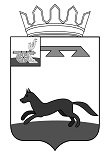 АДМИНИСТРАЦИЯМУНИЦИПАЛЬНОГО ОБРАЗОВАНИЯ«ХИСЛАВИЧСКИЙ  РАЙОН» СМОЛЕНСКОЙ ОБЛАСТИР А С П О Р Я Ж Е Н И Еот 18 марта  2020 г. №  179-рО введении режима повышенной готовностиВ связи с угрозой завоза и распространения новой коронавирусной инфекции (2019- nCoV) на территории Смоленской области, руководствуясь подпунктом 6 пункта 1 статьи 51 Федерального закона от 30.03.1999 № 52-ФЗ «О санитарно-эпидемиологическом благополучии населения», Постановлением Главного государственного санитарного врача РФ от 24.01.2020 № 2 «О дополнительных мероприятиях по недопущению завоза и распространения новой коронавирусной инфекции, вызванной 2019-nCoV», Постановлением Главного государственного санитарного врача РФ от 31.01.2020 № 3 «О проведении дополнительных санитарно-противоэпидемических (профилактических) мероприятий по недопущению завоза и распространения новой коронавирусной инфекции, вызванной 2019-nCoV», Постановлением Главного государственного санитарного врача РФ от 02.03.2020 № 5 «О дополнительных мерах по снижению рисков завоза и распространения новой коронавирусной инфекции (2019-nCoV)»,1. Ввести на территории муниципального образования "Хиславичский район" Смоленской области режим повышенной готовности.2. Запретить на территории муниципального образования "Хиславичский район" Смоленской области в период действия режима повышенной готовности проведение культурных, спортивных, зрелищных, публичных и иных массовых мероприятий.3. Обязать всех работодателей, осуществляющих деятельность на территории муниципального образования «Хиславичский район» Смоленской области:- не допускать на рабочее место и (или) территорию организации работников из числа граждан, прибывших из других государств с неблагополучной ситуацией по новой коронавирусной инфекции на срок 14 дней со дня возвращения в Российскую Федерацию;- при поступлении запроса Управления незамедлительно представлять информацию о всех контактах заболевшего новой коронавирусной инфекцией (2019-nCoV) в связи с исполнением им трудовых функций, обеспечить проведение дезинфекции помещений, где находился заболевший;- обеспечить измерение температуры тела работникам на рабочих местах с обязательным отстранением от нахождения на рабочем месте лиц с повышенной температурой; - оказывать содействие в обеспечении соблюдения режима самоизоляции на дому;- обеспечить проведение дезинфекционных мероприятий, в том числе гигиены рук с использованием кожных антисептиков;- обеспечить соблюдение графика проведения влажной уборки помещений;- обеспечить соблюдение кратности и продолжительности проветривания помещений;- обеспечить проведение проверки эффективности работы вентиляционных систем (ревизия, очистка, замена фильтров);    - обеспечить организацию обеззараживания воздуха помещений устройствами, разрешенными к использованию в присутствии людей.4. Обязать граждан, посещавших территории, где зарегистрированы случаи новой коронавирусной инфекции (2019-nCoV):- сообщать о своем возвращении в Российскую Федерацию, месте, датах пребывания на указанных территориях, контактную информацию на горячую линию(8(4812) 27-10-95) или в медицинскую организацию по месту жительства;- при появлении первых респираторных симптомов незамедлительно обращаться за медицинской помощью на дому без посещения медицинских организаций;- находится в режиме самоизоляции сроком на 14 дней, с момента пересечения границы Российской Федерации;- в случае неисполнения данного Постановления предусмотрена ответственность в соответствии с законодательством Российской Федерации.5. Главному врачу МУЗ "Хиславичская ЦРБ" (Е.Л. Шевелева):5.1. Обеспечить для граждан, возможность оформления листков нетрудоспособности без посещения медицинского учреждения.5.2. Обеспечить готовность МУЗ «Хиславичская ЦРБ» к приему и оперативному оказанию медицинской помощи больным с респираторными симптомами, отбору биологического материала для исследования на короновирусную инфекцию (COVID-19).6. Начальнику информационно-аналитического отдела Администрации муниципального образования "Хиславичский район" Смоленской области (С.В. Русских) обеспечить опубликование настоящего постановления на официальном сайте безопасности Смоленской области.7. Настоящее постановление вступает в силу со дня его официального опубликования.8. Контроль за исполнением настоящего постановления оставляю за собой.Глава муниципального образования«Хиславичский район» Смоленской области                                                                                  А.В. ЗагребаевВизирование правового акта:Отп.: 1 экз. – в делоИсп.: Т.В. УщекоТел.: 2-22-80«_____» ___________2020 г.Отп.: 1 экз. – в делоИсп.: Т.В. УщекоТел.: 2-22-80«_____» ___________2020 г.Визы:О.А. Максименкова_____________________________________________«____» ________________ 2020 г.«____» ________________ 2020 г.Визы:Т.В. Ущеко_____________________________________________«____» ________________ 2020 г.«____» ________________ 2020 г.